Estudio Bíblico para el 10 de abril 2019 – Líder de niñosNOTA: Estas hojas son para los niños que vienen al Estudio Bíblico. Si hay un/a maestro/a, lean la lectura y hagan las preguntas antes de hacer las hojas de actividades. Si no hay un/a maestro/a, pueden hacer las hojas de actividades.Lectura del Evangelio: Lucas 19:35-38Y poniendo sus capas sobre el burrito, se lo llevaron a Jesús y lo hicieron montar. Conforme Jesús avanzaba, la gente tendía sus capas por el camino. Y al acercarse a la bajada del Monte de los Olivos, todos sus seguidores comenzaron a gritar de alegría y a alabar a Dios por todos los milagros que habían visto. Decían: —¡Bendito el Rey que viene en el nombre del Señor! ¡Paz en el cielo y gloria en las alturas! Oración:Amado Dios, gracias por mandar a tu hijo, Jesús para salvarnos y amarnos. Ayúdanos a alabarle por siempre. En tu nombre, Amén.Actividades (afuera o adentro de la clase):Mientras la maestra/el maestro lee la lectura, los niños actúan la lecturaIr afuera con las palmas (se puede usar las hojas abajo) y se repite lo siguiente mientras desfilan con un/una líder: —¡Bendito el Rey que viene en el nombre del Señor! ¡Paz en el cielo y gloria en las alturas!Si es posible usar instrumentos para desfilar junto con las personas adultas, pueden hacerlo usando las palmas y haciendo mucha bulla como si Jesús mismo estuviera en medio de la gente.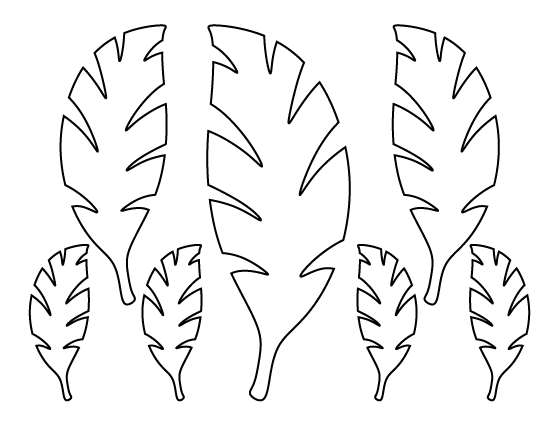 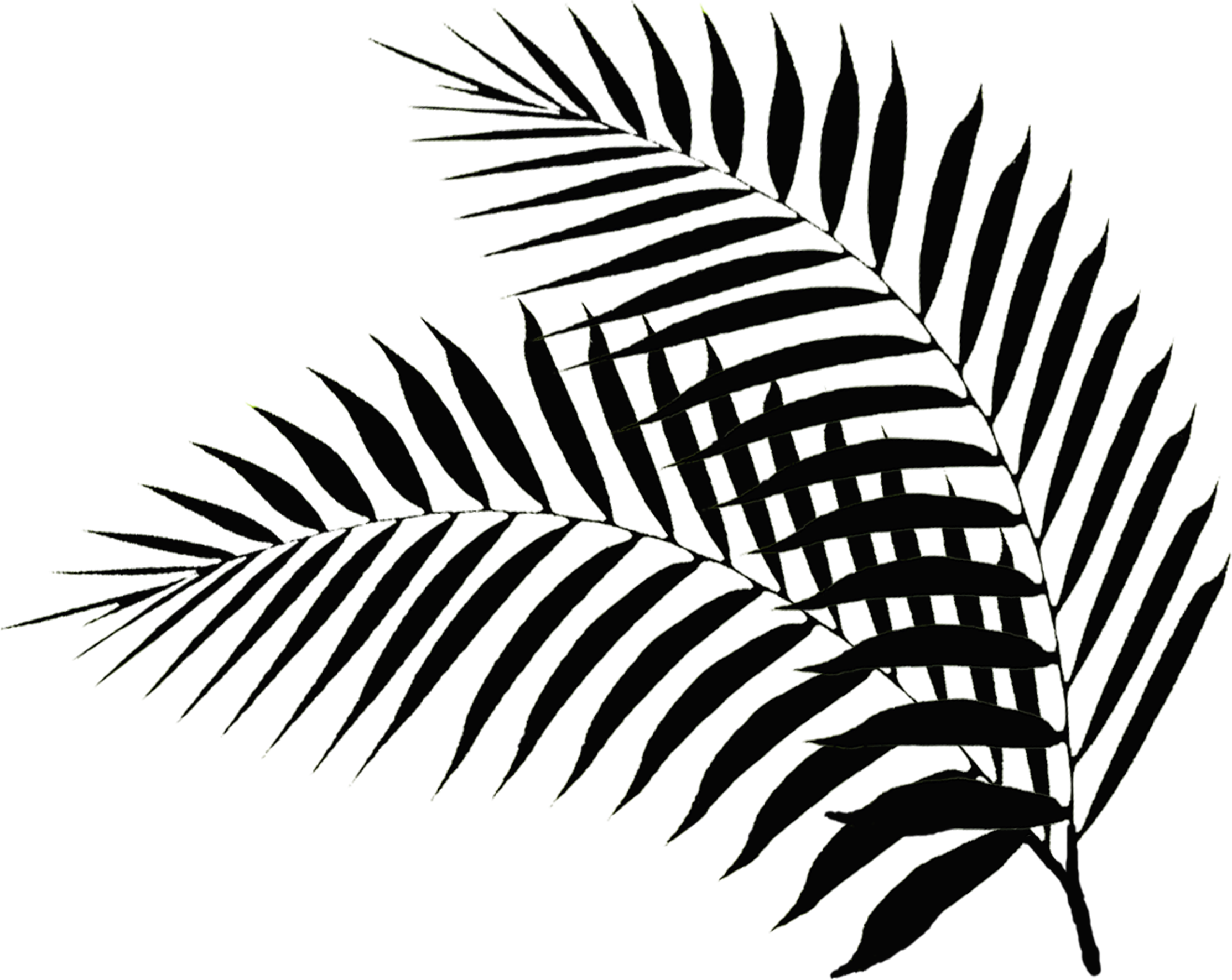 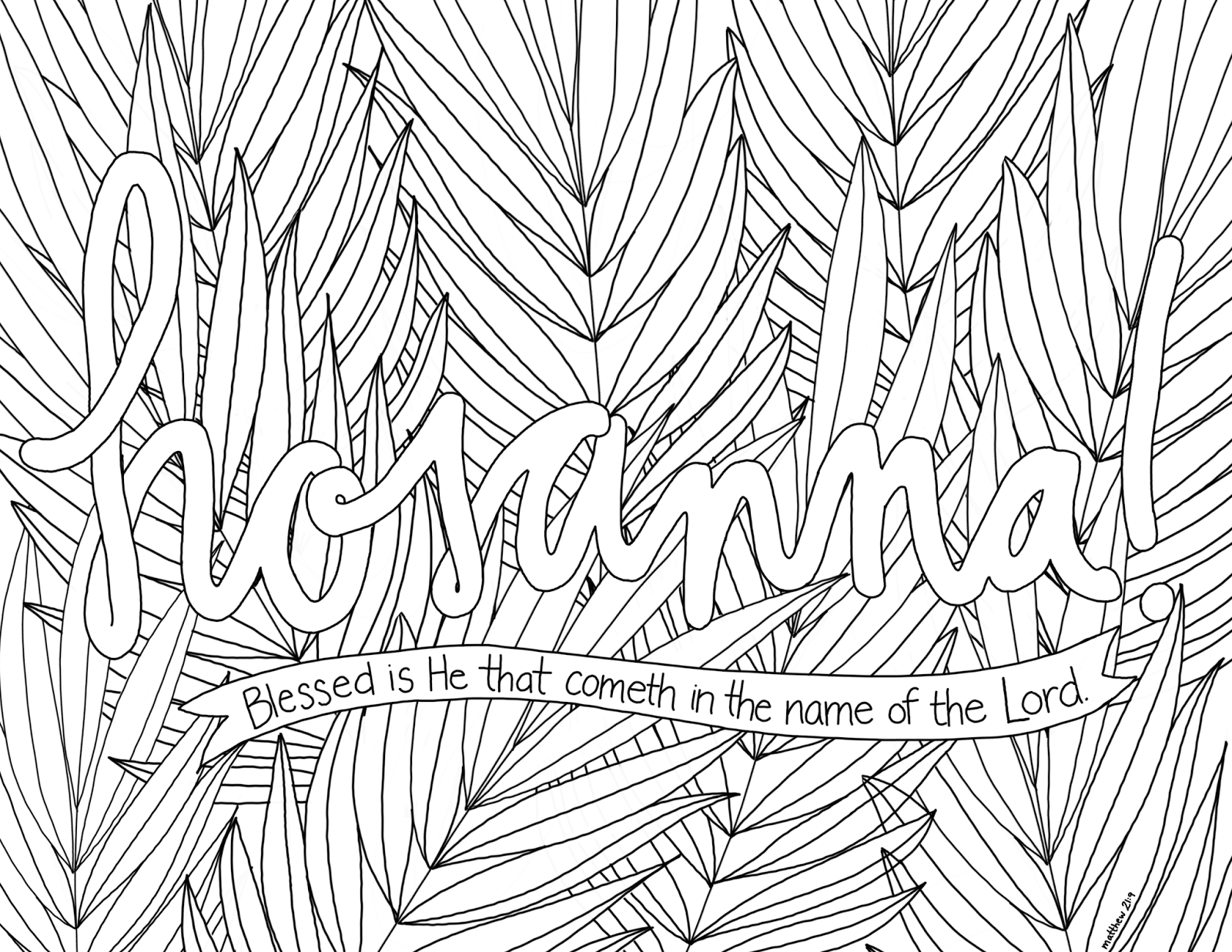 